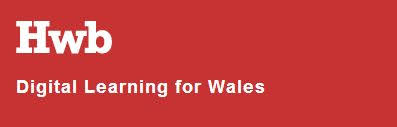 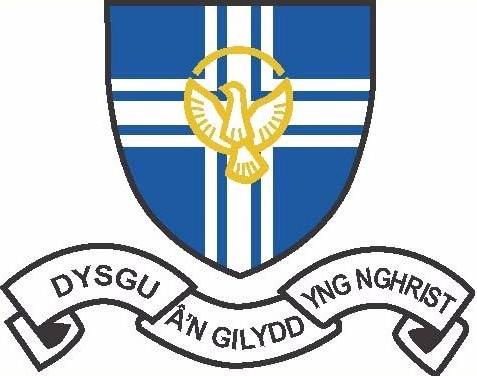 You may not be aware, but pupils can also access Google Classrooms, Hwb and Microsoft Teams from their Xbox or Playstation.  This can be a huge help to families during times of lockdown, and relieve some pressure from shared laptops or computers.  Below is how to login using an Xbox or a Playstation.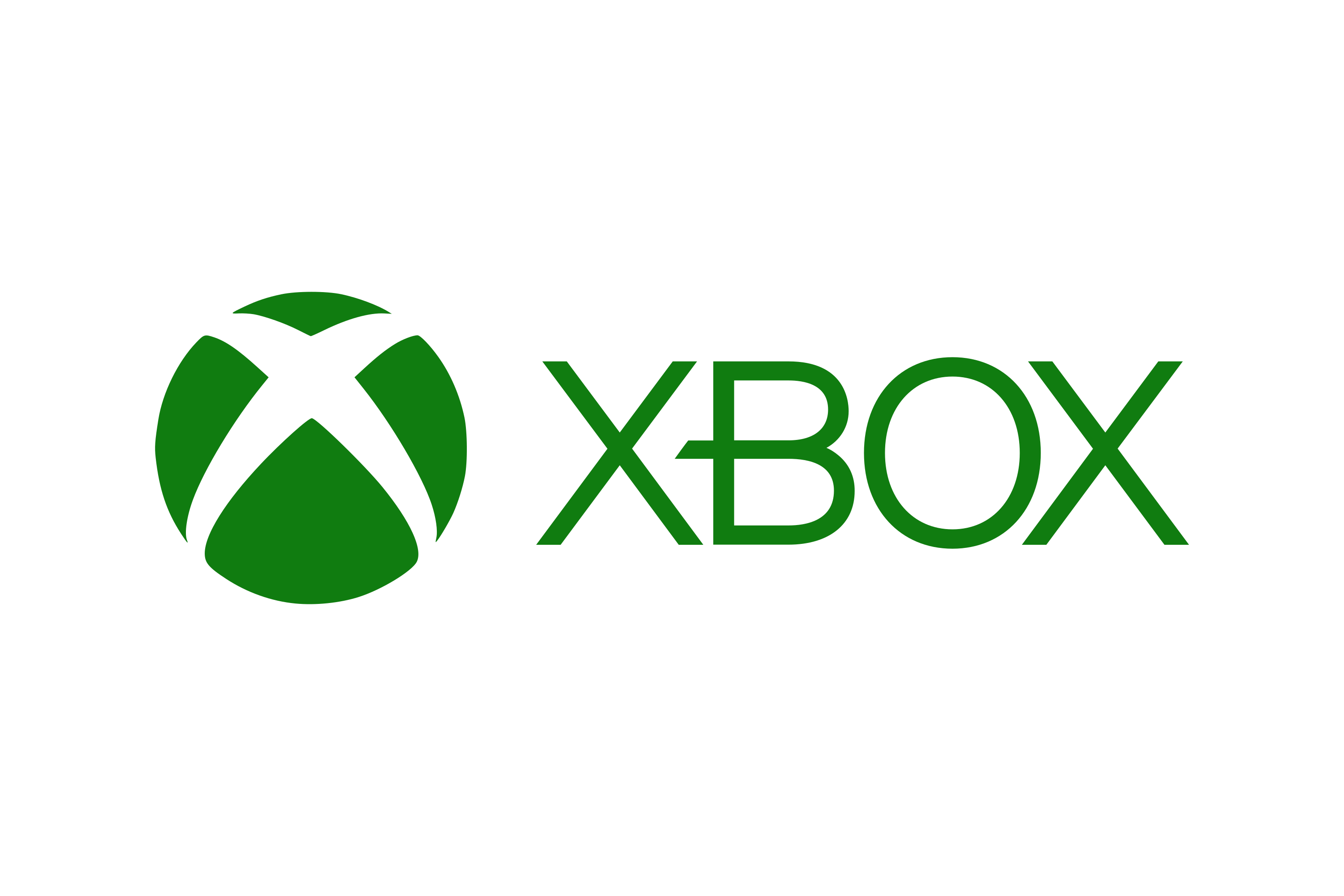 Xbox 1. Plug a keyboard in to the Xbox USB slot 2. Go in to my games and apps 3. Find Microsoft Edge and select 4. Type in: Hwb and log in as you would in school 5. You can then access your work through Google Classroom or OneDrive and use key packages including: · Teams · Word · Excel · PowerPoint · Your emails6. To move around you use the Xbox control or plug in a mousePlayStation 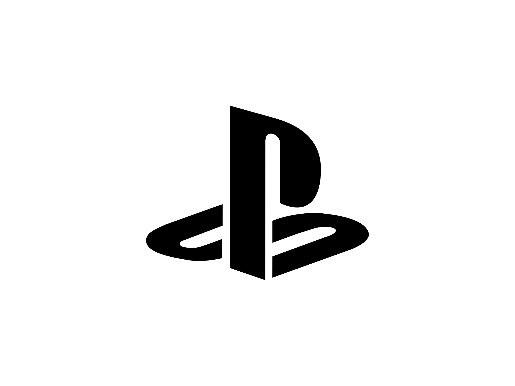 1. Identify the PlayStation internet browser icon (it is WWW with dots around it)2. Press the PlayStation logo on the controller 3. Go to the library and find options for games and applications 4. Go in to applications and you will find the internet browser 5. Type Hwb into the browser and log in as you would in school 6. You can then access your work through Google Classroom or OneDrive and use key packages including: · Teams · Word · Excel · PowerPoint · Your emails